Ո Ր Ո Շ ՈՒ Մ
24 նոյեմբերի 2020 թվականի   N 2118 ՎԱՆԱՁՈՐ ՔԱՂԱՔԻ ՄՈՍԿՈՎՅԱՆ ՓՈՂՈՑ ԹԻՎ 52/2-10/2 ՀԱՍՑԵՈՒՄ ԳՏՆՎՈՂ, ՎԱՆԱՁՈՐ ՀԱՄԱՅՆՔԻ ՍԵՓԱԿԱՆՈՒԹՅՈՒՆԸ ՃԱՆԱՉՎԱԾ ԱՎՏՈՏՆԱԿԸ ԵՎ ԴՐԱՆՈՎ ԶԲԱՂԵՑՎԱԾ ՀՈՂԱՄԱՍԸ ՎԱՐՁԱԿԱԼՈՒԹՅԱՆ ԻՐԱՎՈՒՆՔՈՎ ԼԵՎՈՆ ՎՈԼՈԴՅԱՅԻ ՍԱՀԱԿՅԱՆԻՆ ՏՐԱՄԱԴՐԵԼՈՒ ԵՎ ՎԱՆԱՁՈՐԻ ՔԱՂԱՔԱՅԻՆ ՀԱՄԱՅՆՔԻ ՂԵԿԱՎԱՐԻ 10 ՀՈՒՆԻՍԻ 2010 ԹՎԱԿԱՆԻ ԹԻՎ 834 ՈՐՈՇՈՒՄՆ ՈՒԺԸ ԿՈՐՑՐԱԾ ՃԱՆԱՉԵԼՈՒ ՄԱՍԻՆ  Հիմք ընդունելով Լևոն Վոլոդյայի Սահակյանի դիմումը, Վանաձոր hամայնքի անվամբ անշարժ գույքի նկատմամբ իրավունքների պետական գրանցման թիվ 19102020-06-0007 վկայականը, ղեկավարվելով «Նորմատիվ իրավական ակտերի մասին» ՀՀ օրենքի 37-րդ հոդվածով, ՀՀ կառավարության 2006թ. մայիսի 18-ի թիվ 912-Ն որոշմամբ հաստատված կարգի 34.2-րդ կետով և 35-րդ կետի զ) ենթակետով՝ որոշում եմ.1. Վանաձոր քաղաքի Մոսկովյան փողոց թիվ 52/2-10/2 հասցեում գտնվող, Վանաձոր համայնքի սեփականությունը ճանաչված 27.6քմ մակերեսով ավտոտնակը և դրանով զբաղեցված ու սպասարկման համար անհրաժեշտ 28.0քմ մակերեսով հողամասը վարձակալության իրավունքով, 10 տարի ժամկետով, տրամադրել Լևոն Վոլոդյայի Սահակյանին: 2. Վանաձորի համայնքապետարանի աշխատակազմի եկամուտների հավաքագրման, գույքի կառավարման և գովազդի բաժնին՝ Լևոն Սահակյանի հետ ՀՀ օրենսդրությամբ սահմանված կարգով կնքել ավտոտնակի՝ 1.0քմ-ի համար ամսական 30 (երեսուն) ՀՀ դրամ վարձավճարով և հողամասի՝ 1.0քմ-ի համար ամսական 24 (քսանչորս) ՀՀ դրամ վարձավճարով վարձակալության պայմանագիր:3. Ուժը կորցրած ճանաչել Վանաձորի քաղաքաքային համայնքի ղեկավարի 10 հունիսի 2010 թվականի «Լևոն Սահակյանի կողմից Մոսկովյան փողոցի թիվ 52/2-10գ հասցեում հողին ինքնակամ ամրակցված, Վանաձորի համայնքային սեփականություն հանդիսացող ավտոտնակը և հողամասը տրամադրելու մասին» թիվ 834 որոշումը՝ 17.06.2010թ. կնքված ավտոտնակի վարձակալության և համանքային սեփականություն հանդիսացող հողամասի կառուցապատման իրավունքի տրամադրման մասին թիվ 321 պայմանագիրը համարելով լուծված:ՀԱՄԱՅՆՔԻ ՂԵԿԱՎԱՐ`   ՄԱՄԻԿՈՆ ԱՍԼԱՆՅԱՆՃիշտ է՝ԱՇԽԱՏԱԿԱԶՄԻ  ՔԱՐՏՈՒՂԱՐ					 	 Ա.ՕՀԱՆՅԱՆ
ՀԱՅԱՍՏԱՆԻ ՀԱՆՐԱՊԵՏՈՒԹՅԱՆ ՎԱՆԱՁՈՐ ՀԱՄԱՅՆՔԻ ՂԵԿԱՎԱՐ
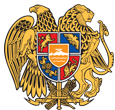 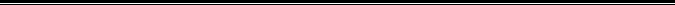 Հայաստանի Հանրապետության Լոռու մարզի Վանաձոր համայնք
Ք. Վանաձոր, Տիգրան Մեծի 22, Ֆաքս 0322 22250, Հեռ. 060 650044, 060 650040 vanadzor.lori@mta.gov.am, info@vanadzor.am